This document contains the following attachments:Att.1 – TDD updateAtt.2 – CfTGP update: [not yet avaialble]Att.3 – Presentation____________________________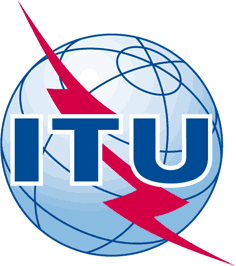 INTERNATIONAL TELECOMMUNICATION UNIONTELECOMMUNICATION
STANDARDIZATION SECTORSTUDY PERIOD 2017-2020INTERNATIONAL TELECOMMUNICATION UNIONTELECOMMUNICATION
STANDARDIZATION SECTORSTUDY PERIOD 2017-2020FGAI4H-I-024FGAI4H-I-024INTERNATIONAL TELECOMMUNICATION UNIONTELECOMMUNICATION
STANDARDIZATION SECTORSTUDY PERIOD 2017-2020INTERNATIONAL TELECOMMUNICATION UNIONTELECOMMUNICATION
STANDARDIZATION SECTORSTUDY PERIOD 2017-2020ITU-T Focus Group on AI for HealthITU-T Focus Group on AI for HealthINTERNATIONAL TELECOMMUNICATION UNIONTELECOMMUNICATION
STANDARDIZATION SECTORSTUDY PERIOD 2017-2020INTERNATIONAL TELECOMMUNICATION UNIONTELECOMMUNICATION
STANDARDIZATION SECTORSTUDY PERIOD 2017-2020Original: EnglishOriginal: EnglishWG(s):WG(s):PlenE-meeting, 7-8 May 2020E-meeting, 7-8 May 2020DOCUMENTDOCUMENTDOCUMENTDOCUMENTDOCUMENTSource:Source:TG-Diabetes Topic DriverTG-Diabetes Topic DriverTG-Diabetes Topic DriverTitle:Title:Initial documents for Primary and secondary diabetes prediction (TG-Diabetes)Initial documents for Primary and secondary diabetes prediction (TG-Diabetes)Initial documents for Primary and secondary diabetes prediction (TG-Diabetes)Purpose:Purpose:DiscussionDiscussionDiscussionContact:Contact:Andrés Valdivieso
Anastasia.ai, ChileAndrés Valdivieso
Anastasia.ai, ChileEmail: avaldivieso@anastasia.aiAbstract:This document contains the Initial documents for Primary and secondary diabetes prediction (TG-Diabetes) for the FG-AI4H meeting in E-meeting, 7-8 May 2020.